SSDI Basic Overview There is no resource (savings) limit with SSDI. The amount you receive is based on the number of work quarters that you (or your deceased, retired, or disabled parent) have paid in.Trial Work Period (TWP). In the SSDI program you can earn as much money as you want without any penalty for the first 9 months in a rolling 60 months. Each month that you make TWP (or more) in gross earnings it is counted as a TWP month. IRWEs, subsidies, and special conditions (see later for explanation) are not considered during this time.  (2018 TWP = $850)Grace Period (GP). After nine (9) Trial Work Period months are used, you will automatically go into a consecutive 36 month period called the Extended Period of Eligibility. The first 3-months that you work enough to earn over Substantial Gainful Activity is called your Grace Period.  During the 3-month Grace Period you are eligible for a benefit check regardless of how much you earn. (2018 SGA = $1180)Extended Period of Eligibility (EPE). After your Grace Period is over, you continue in the EPE. Any month during this time you earn over SGA, you will not receive your SSDI benefits. Any month you  earn under SGA you will receive your SSDI benefits. (2018 SGA = $1180)At the end of the 36 EPE months if you are consistently earning over SGA, your benefits will be terminated, and your case is closed with SSA.  If you are not earning SGA, you will continue to receive your SSDI benefits. It is very important to report earnings during this period (as with all periods), as this is often when overpayment situations occur. The pay stubs must be turned into the local SSA office by the 7th of the month for the month prior. (Example: April 7th for March) To ensure they are received by SSA either hand deliver them, make a copy, and have them date stamped OR send them in certified mail. Then file these in a place you can find.Subsidies/Special Conditions/ IRWEs.   These are all different types of work related expenses that an individual may need in order to successfully complete work. This includes things such as: job coaching, getting extra support from a manager or mentor on site, special accommodations, special transportation costs, medical devices (such as wheel chairs), etc.  After the TWP is over, half of the cost of these items can be deducted off the gross monthly earnings, which may bring the countable income down below SGA—meaning the individual would still be eligible to receive their SSDI benefits. These requests must be preapproved by SSA and receipts must be submitted on a monthly basis. Medicare.  After the TWP is completed, Medicare coverage is extended for a minimum of 93 months. Even if the beneficiary is no longer entitled to SSDI cash benefits, they will still be eligible to receive their Medicare benefits. During this period, your hospitalization insurance (Part A) will continue to be free, but you will need to continue to pay for the medical insurance (Part B).  Once  Part A is no longer free, you will be given the option to continue coverage by paying for it as well. The Arc of Greater HoustonPO Box 924168Houston, Texas 77292713-957-1600 (o)http://www.aogh.org/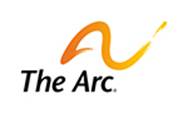 The Arc promotes & protects the human rights of people with intellectual & developmental disabilities & actively supports their full inclusion & participation in the community throughout their lifetimes.Descripción Básica de SSDI
No hay límite de recursos (ahorro) con SSDI. El monto que recibe se basa en el número de trimestres de trabajo que usted (o su padre fallecido, jubilado o discapacitado) haya pagado.Período de Trabajo de Prueba (TWP). En el programa de SSDI puede ganar tanto dinero como desee sin ninguna multa durante los primeros 9 meses en un período de 60 meses. Cada mes que gana TWP (o más) en ingresos brutos se cuenta como un mes TWP. IRWE, subsidios y condiciones especiales (ver más adelante para explicación) no son considerados durante este tiempo. (2018 TWP = $ 850).Período de Gracia (GP). Después de que se hayan utilizado nueve (9) meses del período de trabajo de prueba, pasará automáticamente a un período de 36 meses consecutivos denominado Período de elegibilidad extendido (EPE). Los primeros 3 meses que trabajas lo suficiente como para ganar más de la Actividad sustancial y lucrativa (SGA) se llaman Período de gracia (GP). Durante el Período de gracia de 3 meses, usted es elegible para un cheque de beneficios independientemente de cuánto gane. (2018 SGA = $ 1180).
Período Extendido de Elegibilidad (EPE). Después de que termine su Período de gracia, continúa en el EPE. Cualquier mes durante este tiempo que gane más de SGA, no recibirá sus beneficios de SSDI. Cualquier mes que gane bajo SGA recibirá sus beneficios de SSDI. (2018 SGA = $ 1180).Al final de los 36 meses de EPE si gana ingresos consistentemente por SGA, sus beneficios se cancelarán y su caso se cerrará con SSA. Si no está ganando SGA, continuará recibiendo sus beneficios de SSDI.
Es muy importante informar las ganancias durante este período (como en todos los períodos), ya que a menudo es cuando ocurren situaciones de pago excesivo. Los comprobantes de pago deben ser entregados a la oficina local de la administración de SS en o antes del 7 del siguiente mes para el mes anterior. (Ejemplo: para marzo en o antes del 7 de abril) Para asegurarse de que SSA los reciba, entréguelos a mano, haga una copia y pídales que sellen la fecha O ENVÍELO POR CORREO CERTIFICADO. Luego archiva estos en un lugar que puedas encontrar.Subvenciones / Condiciones especiales / IRWE. Estos son todos los diferentes tipos de gastos relacionados con el trabajo que un individuo puede necesitar para completar con éxito el trabajo. Esto incluye cosas tales como: capacitación laboral, obtener apoyo adicional de un gerente o mentor en el sitio, adaptaciones especiales, costos especiales de transporte, dispositivos médicos (como sillas de ruedas), etc. Una vez finalizado el TWP, la mitad del costo de estos los artículos se pueden deducir de las ganancias brutas mensuales, lo que puede reducir el ingreso contable por debajo de SGA, lo que significa que la persona aún sería elegible para recibir sus beneficios de SSDI. Estas solicitudes deben ser aprobadas previamente por la SSA y los recibos deben enviarse mensualmente.Seguro Médico del Estado (Medicare). Después de que se completa el TWP, la cobertura de Medicare se extiende por un mínimo de 93 meses. Incluso si el beneficiario ya no tiene derecho a los beneficios en efectivo de SSDI, seguirán siendo elegibles para recibir sus beneficios de Medicare. Durante este período, su seguro de hospitalización (Parte A) continuará siendo gratuito, pero deberá continuar pagando el seguro médico (Parte B). Una vez que la Parte A ya no sea gratuita, se le dará la opción de continuar con la cobertura pagándola también.The Arc of Greater HoustonPO Box 924168Houston, Texas 77292713-957-1600 (o)http://www.aogh.org/The Arc promotes & protects the human rights of people with intellectual & developmental disabilities & actively supports their full inclusion & participation in the community throughout their lifetimes.